CVAxel HinzManaging Partner (Geschäftsführender Gesellschafter)Axel Hinz IT GmbHAm Klostergarten 1753121 BonnGermanyAmtsgericht Bonn HRB 22660Phone +49 211 9346831Mobile +49 175 5868188news@axelhinz.dePersonal Profile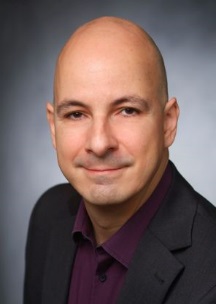 Born December 6th, 1972 in Germany. Higher education entrance qualification (Abitur) 1992, Apprenticeship, Studies human sciences (Master of Arts), IT-sector knowledge since 1990. Self-employed since 1995. GmbH since 2016.FocusNetwork security architect (firewalls/proxies/LAN/WAN/WIFI)Language skillsGerman (native), English (business fluent)Skills, Knowledge, ExperiencesIT-Consultants since 1995.Check Point Certified Security Administrator.Soft Skills: documentation, communication and transparency with personal touch. Highly team-oriented. Special attention to concepts, processes and operation aspects. Project organization.Comprehensive experience with Windows and Linux administration, experience with virtualization technologies (VMware, Hyper-V).ReferencesIndustries, Service industries, legal, consulting, banks, financial industry, retail, data center and others.All enterprise sizes: SME, Mid-tier business, multicorporate enterprises.Projects since 201005/2020 – now	Network- and network security architect
Design, review and consultancy network and network security
Development solution designs and adaption to network designs.
Linking of cloud technologies to existing and new datacenter structures.
Using Cisco equipment (Nexus, Catalyst, ASR), Check Point and Palo Alto firewalls, Microsoft Azure, AWS and other cloud providers, Equinix, Aviatrix.
Customer: VW Financial Services, Braunschweig
Structure: several datacenters, worldwide subsidiaries, cloud based infrastructure11/2019 – 05/2020	Network security architect, focus on Cisco ASA firewalls and Fortinet systems
Design network security
Consultancy in architecture, ruleset design, lifecycle, migration and upgrade scenarios including project organization.
Using Cisco ASA, Fortigate, Check Point firewalls and bash. Administration of Fortigate firewalls via Fortimanager.
Customer: Plusserver, Hamburg.
Structure: datacenter10/2019 – 11/2019	Network- and network security architect
Design, review and consultancy network and network security cloud provider.
Review solution designs and adaption to network designs. Support build phase. Optimization of processes. Optimization and upgrade of project documentation.
Using Cisco ASA firewalls, Checkpoint firewalls, Cisco Nexus switches, Cisco Catalyst switches.
Customer: Vodafone/IBM, Frankfurt and Kelsterbach.07/2019 – 10/2019	Network security architect
Design, consultancy and management network security
Optimization of security zones. Firewall Audit. Creation naming convention. Process optimization. Ruleset optimization and cleanup. Setup, improvement and upgrade of project documentation.
Using Fortinet firewalls.
Customer: Covestro, Leverkusen06/2018 – 06/2019	Network security engineer and architect
Design and consultancy network security
Concurrent migration on different levels (datacenter architecture, lifecycle, ACL structure, documentation). Consultancy in guidelines, migration planning and application scenarios. Ruleset cleanup. Setup, improvement and upgrade of project documentation.
Using Check Point VSX Provider-1 (R77.30), Juniper firewalls, Cisco ASA firewalls, Barracuda squid proxies, Mcafee Web Gateway proxies, Cisco networking, Tufin.
Customer: High street bank, North Rhine-Westphalia03/2018 – 06/2018	Network security engineer and architect
Design, management and projects network security.
Using Check Point VSX Provider-1 (R80.10, R77.30), Cisco networking and Algosec.
Customer: Metro, Duesseldorf
Structure: wordwide, 1,800 locations09/2017 – 03/2018	Network security architect
Design network security
Security segmentation of the existing global enterprise network including a complete redesign. Migration of data centers. Design cloud infrastructure. Governance external service providers. Consultancy in guidelines, migration planning and application scenarios. Initial setup, improvement and upgrade of project documentation.
Using Check Point VSX, Cisco networking, Cisco ISE and Tufin.
Customer: Allianz, Frankfurt/Main
Structure: wordwide, 1,800 main locations02/2017 – 08/2017	Network security architect, focus on Cisco ASA firewall
Design network security
Consultancy in architecture, ruleset design and migration scenarios. Lead engineer introducing Fortigate firewalls.
Using Cisco ASA, Fortigate and Check Point firewalls.
Customer: Cloud data center for major customers, Hamburg05/2016 – 01/2017	Network architect, focus on security (Check Point firewall)
Design and engineering network und network security
Management global IT infrastructure services, technical project management, network design and architecture (WAN/LAN) incl. coaching. Management migrations of networks of new and existing locations worldwide (remote and onsite). Migration of technologies (Security/WAN/LAN/WIFI). Introduction of documentation system. Lead engineer Check Point firewalls.
Using Cisco switches, Cisco WIFI, MPLS, Check Point firewalls.
Customer: Siegwerk Druckfarben AG & Co. KGaA
Structure: worldwide, 80 locations09/2015 – 04/2016	Network engineer
Sub-project lead of network projects (WAN/WIFI/LAN); Network design of locations worldwide. Responsible for migrations (HP to Cisco)
Design of network architecture for new buildings and new locations. Securitydesign. Consultancy datacenter expansion and redesign. Responsibility for global optimization of aruba WIFI (failover, latency).
Using HP and Cisco switches, Aruba WIFI, Cisco WIFI, managed MPLS, Check Point firewalls. 
Customer: Sartorius Administration GmbH (branch: biotechnology)
Worldwide, 50 locations03/2015 – 08/2015	Senior migration professional
Windows migration (server 2003 to 2013 and domain migration)
Design and realization for software and configuration (>100 Server) incl. migration of clients.
Using Active Directory, DNS, MS Exchange, group policies, ADMT, remotedesktop, Linux servers, VMware vSphere, EMC.
Customer: Franken Guss Kitzingen GmbH & Co. KG (branch: metal working)12/2014 – 01/2015	Optimization of infrastructure
Planning and improvement LAN- and Firewallarchitecture
Using HP-LAN-technology and Cisco ASA.
Branch: financial industry10/2014 – 11/2014	Migration mailserver
Planning and realisation new server including data migration
Using MS Windows server technology incl. DNS, non-Microsoft mailserver, Firewall.
Branch: textile industry08/2014 – 09/2014	Migration of Windows-server- and client-technology
Planning and realization of new server-technology with client migration (new clients)
Using Microsoft Windows-server-technology including Active Directory, DNS, Exchange, WSUS, group policy.
Branch: dental05/2014 – 08/2014	Migration of Windows-server- and client-technology
Planning and realization of new server-technology with client migration (new clients)
Using Microsoft Windows-server-technology including Active Directory, DNS, Exchange, WSUS, group policy.
Branch: home health care03/2014 – 04/2014	Migration of Windows-server-technology
Planning and realization of new server-technology with client migration
Using Microsoft Windows-server-technology including Active Directory, DNS, Exchange, WSUS, group policy, MS SQL; Renewal of existing Firewall.
Branch: financial industry11/2013 – 02/2014	Migration of Windows-server- and client-technology
Planning and realization of new server-technology with client migration (new clients).
Using Microsoft Windows-server-technology including Active Directory, DNS, Exchange, WSUS, group policy.
Branch: dental08/2013 – 10/2013	Migration of Windows-server-technology
Planning and realization of new server-technology with client migration
Using Microsoft Windows-server-technology including Active Directory, DNS, Exchange, WSUS, group policy, MS SQL; Renewal of existing Firewall; VMware ESXi.
Branch: construction industry05/2013 – 07/2013	Migration of Windows-server- and client-technology
Planning and realization of new server-technology with client migration (new clients).
Using Microsoft Windows-server-technology including Active Directory, DNS, Exchange, WSUS, group policy, MS SQL; VMware ESXi.
Branch: dental03/2013 – 04/2013	Enhancement of existing client-/server-architecture with new clients
Planning and realization of new clients.
Using Microsoft Windows 7 and related server-technology.
Branch: architecture07/2012 – 03/2013	Responsible Planning and realization of complete IT-structures in a co-partnership of notaries
Planning and realization of notary-IT including consulting, organization of third-party-suppliers and service providers, planning of employment of staff.
Using LAN, WAN, Firewall, HP-switching-technology, VMware-virtualization, Dell-hardware, NAS-systems, Windows Server 2008R2, Symantec Backup Exec, Linux Firewall.
Branch: notary02/2012 – 07/2012	Firewall-evaluation in datacenter
Research, test, evaluation, initial startup and configuration of an HA-Firewallconcept for a Webhoster
Using Firewall-High-Availability-Solutions (Astaro, Cisco PIX/ASA, Smoothwall, Zyxel and others), LAN-switching, OSI reference model, Dial-in- and Site2Site-VPN, IPSec.
Branch: webhosting, webhousing, cloudprovider, SaaS, IaaS, provider12/2011 – 02/2012	Migration of Windows-server-technology
Planning and realization of new server-technology with client migration
Using Microsoft Windows-server-technology including Active Directory, DNS, Exchange, WSUS, group policy.
Branch: Production of show business10/2011 – 11/2011	Enhancement of existing client-/server-architecture with new clients
Planning and realization of new clients
Using Microsoft Windows 7 and related server-technology.
Branch: trade fair renting08/2011 – 09/2011	Realization of structured Wi-Fi
Research and configuration of Wi-Fi-technology
Using Zyxel-Wi-Fi (Controller and APs).
Branch: business consultancy06/2011 – 07/2011	Responsible Planning and realization of complete IT-structures
Planning and realization of the IT including consulting, organization of third-party-suppliers and service providers
Using Windows-client-technology, different network devices and dental-specific technology (3D-scanner, camera-microscope-device and others).
Branch: dental03/2011 – 05/2011	Enhancement of existing IT, optimization of LAN and firewallsecurity.
Planning and realization of IT-enhancement
Using Windows-server- and client-technology, HP-switching and Zyxel-firewalltechnology.
Branch: business consultancy10/2010 – 01/2011	Migration of Windows-server-technology
Planning and realization of new server-technology with client migration.
Using Microsoft Windows-server-technology including Active Directory, DNS, Exchange, WSUS, group policy.
Branch: recruitment agency09/2010 – 01/2011	Renewing of windows-clients
Planning and realization of new Windows-clients including consulting, organization of third-party-suppliers and service providers
Using Windows-server- and client technology.
Branch: Production of show business05/2010 – 08/2010	Renewing of Windows-server-technology with VMware
Planning and realization of all servers (physical and virtual)
Using Windows-server-technology and VMware ESXi.
Branch: web developmentEducation2008	Master of Arts in Philosophy, Social Sciences and German studies, Heinrich-Heine-Universität, Düsseldorf, Germany.1997	Apprenticeship as management assistant in advertising.1992	Higher education entrance qualification (Abitur), Hilden, Germany.ExperiencesFirewalls: Check Point, Cisco (PIX, ASA, SMB), Fortinet, Juniper, Astaro/Sophos UTM, Zyxel, iptables, pfsense etc.Network: Hewlett-Packard, aruba, Cisco. WIFI with aruba and Cisco. WAN, MAN managed, VPN. Several Proxies (Cisco, Squid, Mcafee Web Gateway, ISA etc.). IP, TCP, UDP, ICMP, OSI, ARP, Spanning-Tree, DNS, DHCP, NAT, IPSec, HSRP, VRRP, VLAN, ACLs etc.OS: Unix, HP AIX and Solaris. Administration of complex Windows network environments (LAN, WAN, Hardware, Software, network).Infrastructure: Comprehensive knowledge of combined infrastructure with domains, DNS, SMTP, webservers, mailservers (Microsoft Exchange et al). Experience with Atlassian Confluence and JIRA.